Editorial / Invited Speaker 1,2,3.. / Oral Communication 1,2,3.. / Poster 1,2,3…TitleElsa Roos 1, ⸸, *, Catherine Holliday 2, ⸸ and Anthony Murray 21	Affiliation 12	Affiliation 2⸸	these authors contributed equally to this work*	Correspondence: e-mail@e-mail.comAbstractBackground: Please copy and paste here the abstract (maximum: 300 words) approved by the Scientific Committee. It should be a single paragraph [1]. Objective: Please copy and paste here the abstract (maximum: 300 words) approved by the Scientific Committee. It should be a single paragraph. Methods: Please copy and paste here the abstract (maximum: 300 words) approved by the Scientific Committee. It should be a single paragraph. Results: Please copy and paste here the abstract (maximum: 300 words) approved by the Scientific Committee. It should be a single paragraph. Conclusions: Please copy and paste here the abstract (maximum: 300 words) approved by the Scientific Committee. It should be a single paragraph.Keywords: keyword 1; keyword 2; keyword 3; keyword 4; keyword 5AcknowledgmentsPlease include, if any, funding source and grant numbers, as well as non-authors contribution.ReferencesSilva, P.M.A.; Nascimento, V.A.; Martinho, O.; Reis, R.M.; Bousbaa, H. Targeting BUB3 in combination with paclitaxel inhibits proliferation of glioblastoma cells by enhancing cellular senescence. Scientific Letters 2022, 1, 1. https://doi.org/10.48797/sl.2022.11.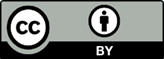 In Scientific Letters, works are published under a CC-BY license (Creative Commons Attribution 4.0 International License at https://creativecommons.org/licenses/by/4.0/), the most open license available. The users can share (copy and redistribute the material in any medium or format) and adapt (remix, transform, and build upon the material for any purpose, even commercially), as long as they give appropriate credit, provide a link to the license, and indicate if changes were made (read the full text of the license terms and conditions of use at https://creativecommons.org/licenses/by/4.0/legalcode).